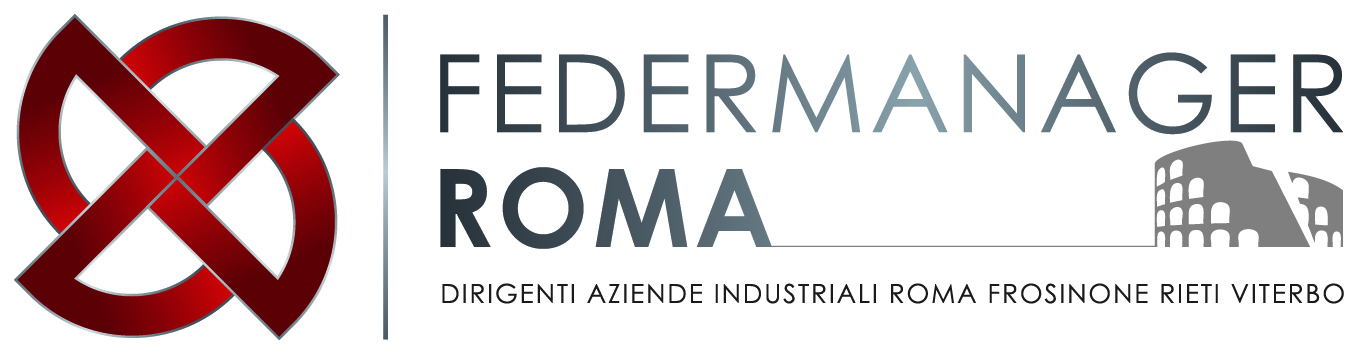 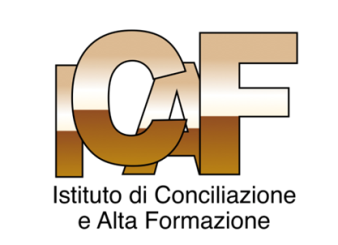 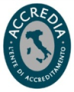 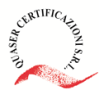 ORGANISMO DI MEDIAZIONE –  ISCRIZIONE MINISTERO DELLA GIUSTIZIA N.549
ENTE DI FORMAZIONE – ISCRIZIONE MINISTERO DELLA GIUSTIZIA N.294
CERTIFICAZIONE UNI EN ISO 9001:2008 – Certificato n.1134CORSO ABILITANTEMEDIATORE CIVILE E COMMERCIALE PROFESSIONISTASCHEDA DI ISCRIZIONEQUOTA D'ISCRIZIONE IndividualeEuro 502,00   +   IVA  22%   per i dirigenti e quadri non iscritti a FedermanagerEuro 302,00   +   IVA  22%   per i dirigenti e quadri iscritti a Federmanager e per gli iscritti ai vari Ordini professionali (Ingegneri, ODCEC).Euro 252,00   + IVA  22% per i dirigenti inoccupati iscritti a Federmanager Euro 252,00   + IVA  22%  per i figli dei soci  iscritti a  FedermanagerMODALITÀ D'ISCRIZIONELa scheda di iscrizione debitamente compilata e sottoscritta dovrà essere inviata, entro lunedì 27 marzo 2017 , via e-mail a  formazione@federmanager.roma.it . La data di arrivo della richiesta di iscrizione, completa in ogni sua parte e debitamente sottoscritta dall’interessato, determinerà la priorità di iscrizione. Il corso si svolgerà a condizione che si raggiunga un numero adeguato di adesioni.Entro il 30 marzo 2017 Federmanager Roma invierà una mail a coloro che si saranno  iscritti  per confermare l’attivazione del Corso e le modalità di pagamento.L’iscrizione al Corso si intende perfezionata al momento del ricevimento  dell’attestazione di pagamento.  L’iscritto dovrà inviare – entro e non oltre il 3 aprile 2017 - via e-mail  a formazione@federmanager.roma.it  copia del bonifico bancario attestante il pagamento dell’ intera quota di iscrizione.COGNOMENOMELUOGO E DATA DI NASCITACODICE FISCALEP.IVA (se in possesso)……………………………………………………………………………………………………………………RESIDENZATel. Cellularee-mailIscritto FedermanagerSI  - Federmanager RomaSI  (iscritto a Federmanager altre sedi) -    Federmanager …………………………NOFiglio  -  Socio Federmanager RomaNominativo Iscritto:……………………………………..STATUS (barrare casella)ServizioPensioneInoccupatoQUALIFICADirigenteQuadro ApicaleAltro ……………………………………..AZIENDA ISCRITTO ORDINE PROFESSIONALE SINOIngegneri  (indicare Provincia e N°)_______________________________Commercialisti - ODCEC   (indicare Provincia e N°)      _______________________________FIRMA   ………………………………………………………….